ИМЕЕТ ЛИ ПРАВО ВОСПИТАТЕЛЬ ОТДАТЬ РЕБЕНКА «ЧУЖОМУ» ЧЕЛОВЕКУ ИЛИ НЕСОВЕРШЕННОЛЕТНЕМУ ПОДРОСТКУ?Воспитатель имеет право не отдавать ребенка не только несовершеннолетним братьям и сестрам, но и совершеннолетним посторонним лицам, которые не имеют на это соответствующих полномочий (тёти, дяди, соседи, подруги и т.д.). Воспитатель имеет право не отдавать ребенка не только несовершеннолетним братьям и сестрам, но и совершеннолетним посторонним лицам, которые не имеют на это соответствующих полномочий (не включены в доверенность). В данном случае воспитатель имеет отношения с родителями ребенка и несовершеннолетним ребенком и ни с кем более. Представителями несовершеннолетних в силу ст. 64 Семейного Кодекса РФ является родители. Если воспитатель передает ребенка посторонним лицам, к которых нет на это полномочий,  то его справедливо спросят «На каком основании?» Если родители вверяют кому-то свои полномочия забирать ребенка из ДОУ, то пусть оформят это должным образом (доверенность). Но это должны быть совершеннолетние лица.  Несовершеннолетним передавать малышей нельзя, поскольку в этом возрасте еще не наступает полная дееспособность, они и за себя несут ответственность только в рамках, очерченных Гражданским кодексом РФ. Их дееспособность определена ст. 26 и 28 Гражданского Кодекса РФ в 18 лет. На самом деле это очень серьезный вопрос, поскольку может затронуть две проблемы: 1. С самим несовершеннолетним ребенком, посещающим детский сад, может произойти несчастный случай (попал под машину, пропал и пр.). 2. Несовершеннолетний, посещающий детский сад, может сам причинить вред имущества и здоровью иных лиц (поджог или потоп в доме и пр.). В первом и во втором случае сразу будут выяснять, кому передали ребенка, кто его сопровождал. Родители могут сказать, что они вообще не просили забирать ребенка из детского сада и соответственно сотрудников детского сада привлекут к ответственности. В соответствии с положениями ст. 1073 ГК РФ ответственность за вред причиненный несовершеннолетним в возрасте до 18 лет несут родители или учреждение где он находился или должен был находиться. Если малыш, которого забрали старшие братья или сестры, устроит пожар или потоп, а родители скажут, что его забрали без их ведома, то вся ответственность ложится на воспитателя и образовательное учреждение. 1. Ребенок переходит под ответственность воспитателя только в момент передачи его из рук в руки родителям и таким же образом возвращается под ответственность родителей обратно. 2. Если родители доводят ребенка до калитки или двери  детского сада и оставляют его - они нарушают свои обязанности, так как не было передачи воспитателю  ребёнка под его ответственность. Ребёнок считается принятым в группу, когда родитель с рук на руки передал ребёнка воспитателю3. Родители, забирающие малыша позже установленного договором времени, тоже нарушают свои обязательства перед ДОУ. 4. По окончании рабочего дня в ДОУ воспитатель имеет право передавать ребенка только заранее оговоренным (внесенным в доверенность) лицам. 5. В случае опасности, грозящей ребенку со стороны забирающего взрослого (нетрезвое состояние, проявление агрессии и т.д.), воспитатель имеет право не отдать ребенка.       Исключением являются ситуации, когда от желающего забрать ребенка человека (например, не обладающего родительскими правами биологического родителя) исходит угроза в адрес воспитателя - в таком случае работник детского сада не обязан подвергать себя риску, но обязан вызвать охрану и поставить в известность полицию.Если ребенка забирает несовершеннолетний: с точки зрения закона это недопустимо, даже если будут написаны десятки заявлений. Несовершеннолетним отдавать детей воспитатель однозначно НЕ МОЖЕТ. Ни с согласия, ни с просьб родителей, ни даже при наличии заявления... - НЕ МОЖЕТ, Несовершеннолетний не несет никакой ответственности. И если после ухода из сада с этими детьми что-либо случиться- то при расследовании воспитатель будет отвечать за то, что отдал ребенка несовершеннолетнему РЕБЕНКУ. А за факт передачи ребенка несовершеннолетним, воспитателя ДОУ накажут штрафом, а заведующего могут уволить или даже дать вполне реальный срок  (если с ребенком что-нибудь случится). Потому что именно он понесет ответственность в случае каких-либо претензий со стороны родителей. В противном случае, передача ребенка лицу, недостигшему указанного возраста (18 лет), будет квалифицирована как нарушение ДОУ условий договора и если после такой передачи ребенок получит вред, ответственным за жизнь и здоровье будет ДОУ. Несовершеннолетним передавать малышей нельзя, поскольку в этом возрасте еще не наступает полная дееспособность, они и за себя несут ответственность только в рамках, очерченных ГК РФ. Их дееспособность определена ст.26 и 28 ГК РФ в 18 лет.Вывод: Либо родитель забирает ребенка из детского сада самостоятельно, либо на старших детей (с 18 лет) оформляет  доверенность, заверенную заведующим ДОУ. На детей младше 18 лет доверенность не оформляется (детям младше 18 лет детей забирать из детского сада запрещено).ЕСЛИ РОДИТЕЛИ НЕ ЗАБРАЛИ РЕБЕНКА В УСТАНОВЛЕННОЕ ДОГОВОРОМ ОБ ОБРАЗОВАНИИ ВРЕМЯРаботники ДОУ имеют право направить ребенка в детскую комнату полиции. 	Действия работников ДОУ по направлению Вашего ребенка в детскую комнату полиции (подразделение по делам несовершеннолетних) будут вполне законны. А называется это, говоря языком закона, - профилактика безнадзорности. Дело в том, что Ваши взаимоотношения, как родителя, с ДОУ регулируются рядом нормативно-правовых актов в сфере образования, а также локальными актами ДОУ и соответствующим договором между родителем и ДОУ. Согласно статьи 41 Федерального закона «Об образовании в Российской Федерации» № 273 - ФЗ от 29.12.2012г. ДОУ несет ответственность за жизнь и здоровье воспитанников во время образовательного процесса. Режим работы дошкольных групп, длительность пребывания в них воспитанников, а также образовательные нагрузки воспитанников ДОУ  определяются локальными актами ДОУ. Иначе говоря, если родитель своевременно (в установленное Уставом или договором время) не забирает из ДОУ своего ребенка, то ДОУ по истечении указанного времени (после окончания работы) не обязано участвовать в воспитании и содержании ребенка, и фактически никакой ответственности за жизнь ребенка, его здоровье, место пребывания не несет. Соответственно и работники ДОУ не обязаны «сидеть» с Вашим ребенком, тратя на это свое личное время, а тем более забирать ребенка к себе домой или оставлять «на поруки» посторонним лицам. Такая обязанность и ответственность ложится только на родителей. Ребенок, которого в установленное время не забрали родители, по существу остается без присмотра со стороны ответственных лиц. То есть такой ребенок отвечает критериям безнадзорного ребенка, так как согласно ст. 1 Федерального закона от 24 июня 1999г. № 120-ФЗ «Об основах системы профилактики безнадзорности и правонарушений несовершеннолетних» под безнадзорным понимается несовершеннолетний, контроль за поведением которого отсутствует вследствие неисполнения или ненадлежащего исполнения обязанностей по его воспитанию, обучению и (или) содержанию со стороны родителей (иных законных представителей). Такой безнадзорный ребенок подлежит направлению в детскую комнату полиции. Порядок доставления ребенка в полицию, а также уведомления о таком доставлении родителей и порядок выдачи ребенка родителям регулируется «Инструкцией по организации работы подразделений по делам несовершеннолетних органов внутренних дел», утвержденной приказом МВД РФ от 26 мая 2000 года №569, и рядом других внутриведомственных приказов.  При неоднократном доставлении ребенка в детскую комнату полиции в последующем у родителей могут возникнуть «проблемы» с полномочными органами, и с необходимостью встанет вопрос о неисполнении (ненадлежащем исполнении) родителями своих родительских обязанностей.ЕСЛИ РЕБЁНКА ИЗ ДОУ ПЫТАЕТСЯ ЗАБРАТЬ РОДИТЕЛЬ, В ОТНОШЕНИИ КОТОРОГО СУДОМ УСТАНОВЛЕН ОПРЕДЕЛЕННЫЙ ПОРЯДОК ОБЩЕНИЯ С РЕБЕНКОМРодители ребенка имеют равные права и обязанности в отношении него. Но иногда после развода или даже в браке супруги не могут договорным путем решить конфликт, возникший между ними, и обращаются в суд. В результате судебного разбирательства ребенок остается жить с одним из родителей, а другой родитель имеет право лишь в определенном судом порядке общаться с ребенком.Если имеются подобные прецеденты, то родитель ДОЛЖЕН  СДАТЬ КОПИЮ решения суда об определении порядка общения с ребенком  в ДОУ. Родители сами должны быть заинтересованы в предоставлении в ДОУ такого документа.Обычно в решении суда четко указывается в какие дни, в какое время родитель, не проживающий с ребенком, имеет право общаться с ним. Если такой родитель пришел за ребенком в указанное в решении суда время, то передать ребенка можно. Также важно учесть обязательно ли присутствие второго родителя при таком общении. Иногда в решении суда указывается, что общение ребенка, например, с отцом возможно только в присутствии матери ребенка. Если в решении суда содержится такая оговорка то отдавать ребенка отдельно проживающему родителю нельзя.1. НОРМАТИВНОЕ РЕГУЛИРОВАНИЕФедеральные документы:- Конституция РФ;- Семейный кодекс РФ;- Уголовный кодекс РФ;Федеральный закон "О транспортной бФЗЛокальные акты, регламентирующие организацию и работу по антитеррористической безопасности:- Договор об образовании между ДОУ и родителями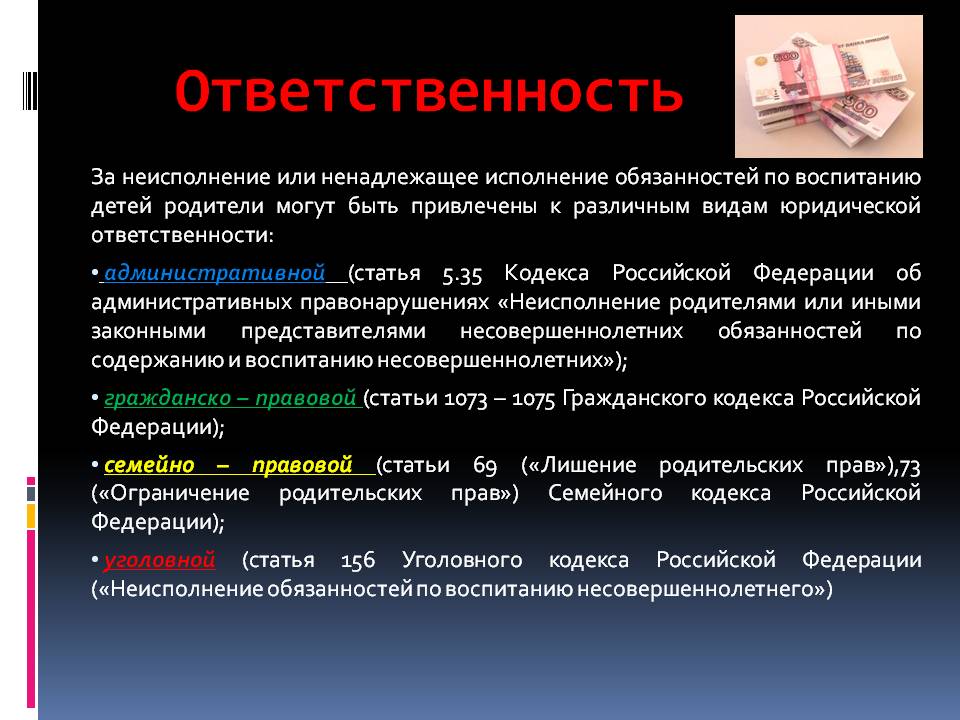 